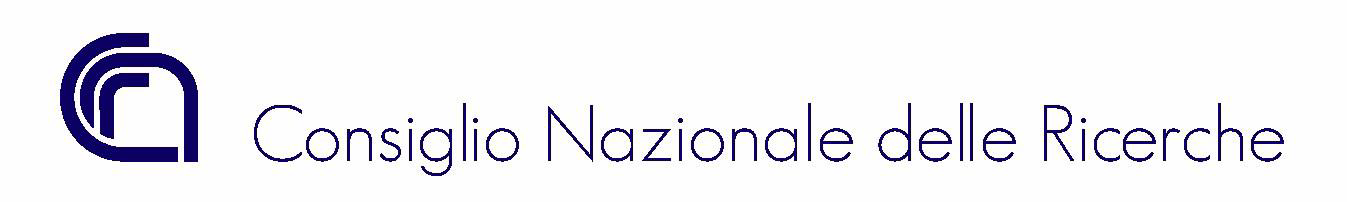 					DIREZIONE GENERALEInformativa sul trattamento dei dati personali resa ai sensi dell’art. 13 del Regolamento UE 679/2016 Con la presente informativa si forniscono le informazioni circa il trattamento dei dati personali agli interessati a partecipare all’avviso per manifestazione di interesse volto a selezionare soggetti privati, incluse le imprese, per la definizione della candidatura in risposta all’Avviso pubblico MUR per presentazione Il proprio interesse a partecipare alla Call for Expression of Interest pubblicata dal Consiglio Nazionale delle Ricerche nell’ambito dell’Avviso pubblico del MUR per la presentazione di Proposte di intervento per la realizzazione o ammodernamento di Infrastrutture Tecnologiche di Innovazione in attuazione dell’Investimento 3.1 (“Fondo per la realizzazione di un sistema integrato di infrastrutture di ricerca e innovazione”) della Missione 4 (“Istruzione e ricerca”) - Componente 2 (“Dalla ricerca all’impresa”) del PNRR.  Avviso MUR n.3265 del 28.12.2021 I dati saranno trattati nel rispetto dei principi di correttezza, liceità, trasparenza e riservatezza nonché delle disposizioni europee e nazionali in materia di protezione dei dati personali di cui al suindicato Regolamento UE 679/2016 e al Decreto legislativo 30 giugno 2003, n. 196, come modificato dal Decreto legislativo 10 agosto 2018, n.101 (c.d. Codice della Privacy).TITOLARE DEL TRATTAMENTO Titolare del trattamento è il Consiglio Nazionale delle Ricerche, con sede in piazzale Aldo Moro, 7 –  00185 Roma. Punto di contatto del Titolare del trattamento dei dati è il Direttore Generale, presso il Consiglio Nazionale delle Ricerche - Piazzale Aldo Moro n. 7 00185 Roma (Email: protocollo-ammcen@pec.cnr.it, telefono +39 06.49933832) RESPONSABILE DELLA PROTEZIONE DEI DATI Il Responsabile della Protezione dei Dati (RPD) è raggiungibile ai seguenti indirizzi mail: rpd@cnr.it e rpd@pec.cnr.it; presso il Consiglio Nazionale delle Ricerche - Piazzale Aldo Moro n. 7 00185 Roma. FINALITÀ DEL TRATTAMENTO Si informano gli interessati che il trattamento dei dati personali da essi forniti in sede di partecipazione alla procedura de qua è finalizzato all’espletamento delle attività, dei compiti e degli obblighi legali connessi allo svolgimento della procedura di cui alla selezione di cui sopra.BASE GIURIDICA DEL TRATTAMENTO La base giuridica del trattamento dei dati personali è rappresentata dall’esercizio di pubblici poteri di cui è investito il Titolare del trattamento, secondo quanto previsto dall’articolo 6, comma 1, lettera e) del Regolamento (UE) 2016/679. Le norme di legge di riferimento sono contenute nel Regolamento (UE) 12 febbraio 2021, n. 2021/241, che istituisce il dispositivo per la ripresa e la resilienza e nel Decreto Direttoriale MUR n.3138 del 16-12-2021, così come rettificato dal Decreto Direttoriale MUR n.3175 del 18-12-2021. TIPI DI DATI TRATTATI E MODALITA’ DEL TRATTAMENTO Le categorie di dati trattati sono dati personali, in particolare identificativi, anagrafici e di contatto contenuti negli Allegati 2, 3 e 4 e nella fotocopia del documento di riconoscimento. Il trattamento dei dati avverrà a cura delle persone preposte al relativo procedimento il cui Responsabile interno è il Direttore Generale, punto di contatto del Titolare, con l’utilizzo di procedure anche informatizzate, nei modi e nei limiti necessari per perseguire le finalità suindicate. Il Titolare non adotta per tale trattamento alcun processo decisionale automatizzato, compresa la profilazione di cui all’art. 22, paragrafi 1 e 4 del Regolamento UE n. 679/2016.DESTINATARI DEI DATI ED EVENTUALE TRASFERIMENTO ALL’ESTEROI dati trattati non costituiranno oggetto di diffusione., e potranno essere comunicati a terzi o resi accessibili, esclusivamente per lo svolgimento della procedura in argomento nei casi e alle condizioni previste dalla legge. Tali dati personali, una volta acquisiti dall’interessato unicamente per il conseguimento delle finalità indicate, possono essere trattati dalle seguenti categorie di soggetti: - dipendenti del CNR autorizzati al trattamento dei dati personali; I dati trattati non saranno oggetto di trasferimento verso paesi o organizzazioni internazionali. TERMINI DI CONSERVAZIONE DEI DATI I dati personali raccolti saranno trattati per il tempo necessario per adempiere alle finalità sopra indicate da parte dell’Amministrazione. Al fine di garantire un trattamento corretto e trasparente i dati personali e documenti dei soggetti selezionati saranno conservati illimitatamente per finalità di tipo istituzionale e storiche. Dati e documenti presentati dagli altri soggetti che hanno partecipato alla presente manifestazione di interesse e che non risultano selezionati potranno essere proposti per lo scarto documentale dopo 10 anni dalla conclusione dell’iter amministrativo legato alle citate procedure. Lo scarto degli archivi pubblici e dei documenti, ai sensi del d.lgs. 22 gennaio 2004, n. 42, Codice dei beni culturali e del paesaggio, è soggetto, ad ogni modo, alla preventiva autorizzazione della Soprintendenza archivistica territorialmente competente, secondo quanto disposto dall'art. 21, comma 1, lettera d). DIRITTI DEGLI INTERESSATI Il Regolamento (UE) 2016/679 attribuisce ai soggetti interessati i seguenti diritti: a) diritto di accesso (art. 15 del Regolamento (UE) 2016/679); b) diritto di rettifica (art. 16 del Regolamento (UE) 2016/679); c) diritto alla cancellazione (art. 17 del Regolamento (UE) 2016/679); d) diritto di limitazione di trattamento (art. 18 del Regolamento (UE) 2016/679); e) diritto alla portabilità dei dati (art. 20 del Regolamento (UE) 2016/679); f) diritto di opposizione (art. 21 del Regolamento (UE) 2016/679); In relazione al trattamento dei dati, l'interessato potrà rivolgersi al Direttore Generale, punto di contatto del Titolare del trattamento dei dati, per esercitare i propri diritti, o in alternativa al Responsabile della Protezione Dati ai contatti su indicati. DIRITTO DI RECLAMO Gli interessati nel caso in cui ritengano che il trattamento dei dati personali a loro riferiti sia compiuto in violazione di quanto previsto dal Regolamento UE 679/2016 hanno il diritto di proporre reclamo al Garante, come previsto dall'art. 77 del Regolamento UE 679/2016 stesso, o di adire le opportune sedi giudiziarie ai sensi dell’art. 79 del Regolamento UE 679/2016.